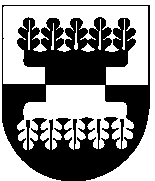 ŠILALĖS RAJONO SAVIVALDYBĖSMERASPOTVARKISDĖL ŠILALĖS RAJONO SAVIVALDYBĖS TARYBOS 36 POSĖDŽIO SUŠAUKIMO2017 m. rugsėjo 21 d. Nr. T3-92ŠilalėVadovaudamasis Lietuvos Respublikos vietos savivaldos įstatymo 13 straipsnio 4 ir 6 dalimis, 20 straipsnio 2 dalies 1 punktu ir 4 dalimi,šaukiu 2017 m. rugsėjo 28 d. 14.00 val. Tarybos posėdžių salėje Šilalės rajono savivaldybės tarybos 36-ąjį posėdį.Darbotvarkė:1. Dėl Jono Šedbaro atšaukimo iš Šilalės rajono savivaldybės Etikos komisijos narių ir Šilalės rajono savivaldybės tarybos 2015 m. gegužės 7 d. sprendimo Nr. T1-107 ,,Dėl Šilalės rajono savivaldybės Etikos komisijos sutarymo“ pakeitimo.Pranešėja Vilma Kuzminskaitė2. Dėl Šilalės rajono savivaldybės tarybos 2017 m. vasario 28 d. sprendimo Nr. T1-27 „Dėl Šilalės rajono savivaldybės 2017 metų biudžeto patvirtinimo“ pakeitimo.Pranešėja Danguolė Vėlavičiutė3. Dėl leidimo rengti techninį projektą.Pranešėja Danguolė Vėlavičiutė4. Dėl Šilalės rajono savivaldybės atsinaujinančių išteklių energijos naudojimo plėtros veiksmų plano patvirtinimo.Pranešėjai Rūta Gadišauskaitė, Virginija Bukauskienė5. Dėl Beržynės gatvės priskyrimo Šilalės rajono savivaldybės Kvėdarnos seniūnijos Kalnyčių kaimui.Pranešėjas Faustas Sragauskas6. Dėl leidimo rengti ir teikti paraišką.Pranešėjas Faustas Sragauskas7. Dėl leidimo įgyvendinti projektą.Pranešėjas Faustas Sragauskas8. Dėl leidimo pasirašyti darbų rangos sutartį ir įsipareigojimo skirti lėšas.Pranešėjas Faustas Sragauskas9. Dėl įsipareigojimo skirti lėšas ir leidimo pasirašyti sutartis.Pranešėjas Faustas Sragauskas10. Dėl Jungtinės veiklos (partnerystės) sutarties sudarymo įgyvendinant projektą „Topografijos ir inžinerinės infrastruktūros informacinės sistemos ir naujų el. paslaugų sukūrimas ir įdiegimas“.Pranešėjas Faustas Sragauskas11. Dėl sutikimo perimti Šilalės rajono savivaldybės nuosavybėn valstybei nuosavybės teise priklausantį turtą.Pranešėja Reimunda Kibelienė12. Dėl sutikimo perimti Šilalės rajono savivaldybės nuosavybėn valstybei nuosavybės teise priklausantį nekilnojamąjį turtą.Pranešėja Reimunda Kibelienė13. Dėl UAB ,,Šilalės autobusų parkas“ keleivių vežimo reguliariaisiais reisais vietinio susisiekimo maršrutais tarifo dydžio peržiūrėjimo.Pranešėja Reimunda Kibelienė14. Dėl Šilalės rajono savivaldybės tarybos 2017 m. rugpjūčio 3 d. sprendimo Nr. T1-187 „Dėl Šilalės rajono savivaldybės turto perdavimo valstybės nuosavybėn“ pakeitimo.Pranešėja Reimunda Kibelienė15. Dėl Šilalės rajono savivaldybei nuosavybės teise priklausančių žemės sklypų perdavimo valdyti patikėjimo teise, perdavimo neatlygintinai jais naudotis (panaudai), nuomos ir perleidimo tvarkos aprašo patvirtinimo.Pranešėja Reimunda Kibelienė16. Dėl valstybei nuosavybės teise priklausančio turto nurašymo ir likvidavimo.Pranešėja Reimunda Kibelienė17. Dėl 0,4 KV elektros oro linijos dalies su atramomis pirkimo Piliakalnio g. ir Žemaitės g., Kvėdarnos mstl., Šilalės r.Pranešėja Reimunda Kibelienė18. Dėl Ingos Litvinienės atleidimo iš Šilalės r. Žadeikių pagrindinės mokyklos direktoriaus pareigųPranešėja Rasa Kuzminskaitė19. Dėl Šilalės suaugusiųjų mokyklos nuostatų patvirtinimo.Pranešėja Rasa Kuzminskaitė20. Dėl vidutinių kuro kainų nepasiturintiems gyventojams tvirtinimo.Pranešėja Danguolė Račkauskienė21. Dėl pritarimo projektui ,,Atrask – vyresnių darbingo amžiaus asmenų įgalinimas aktyviai dalyvauti darbo rinkoje ir savanoriškoje veikloje siekiant socialinės atskirties mažinimo“.Pranešėja Danguolė Račkauskienė22. Dėl VšĮ Šilalės rajono ligoninėje dalį vidaus ligų lovų perprofiliavimo į geriatrijos profilio lovas.Pranešėja Dalė Briedienė23. Dėl Šilalės rajono savivaldybės tarybos 2017 m. sausio 26 d. sprendimo Nr. T1-20 „Dėl Šilalės rajono savivaldybės 2017 metų melioracijos darbų, finansuojamų valstybės biudžeto lėšomis, sąrašo patvirtinimo“ pakeitimo.Pranešėjas Algimantas Olendra	Šis potvarkis gali būti skundžiamas Lietuvos Respublikos administracinių bylų teisenos įstatymo nustatyta tvarka.MerasJonas Gudauskas